Write Decreasing wavelength to Increasing Frequency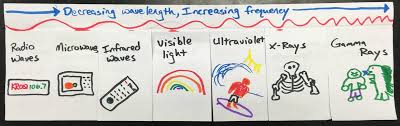 Write the following terms on the flapsRadio WavesMicrowave WavesInfared WavesVisible LightUltraviolet LightX-raysGamma RaysDefine each term Draw a picture to represent each wave